Answer manual – SØK2011Disclaimer: This document is a possible way to answer the questions, in some cases other type answer can be correct.The points for each question are indications and might be subject to marginal changes. Task 1 – 40 pointsPart A – 17 points1.   – 2 points Rewrite supply and demand curves in terms of price:Demand:  Supply:    Equilibrium of the market when supply is equal to demand:  =  Replace Q in supply equation to get P:Solution: P = 12.5 and Q=62502.  – 5 points t=10The demand curve becomes: From the equality of new demand curve and supply curve we get the new quantity on the market:   =  We replace Q in the supply curve to get the producer price (:The consumer price ( is The quantities on the market decreased from 6250 to 5000.The consumer price increased from 12.5 to 20, i.e. (20-12.5)/100 = 60%3.  – 10 pointsIndications for explanation:The deadweight loss comes from a loss of consumer and producer surplus that is not compensated by the tax revenues.This is due to the change in relative prices that is induced by the tax and the substitution effect. Can also explain in terms of externality.Graph: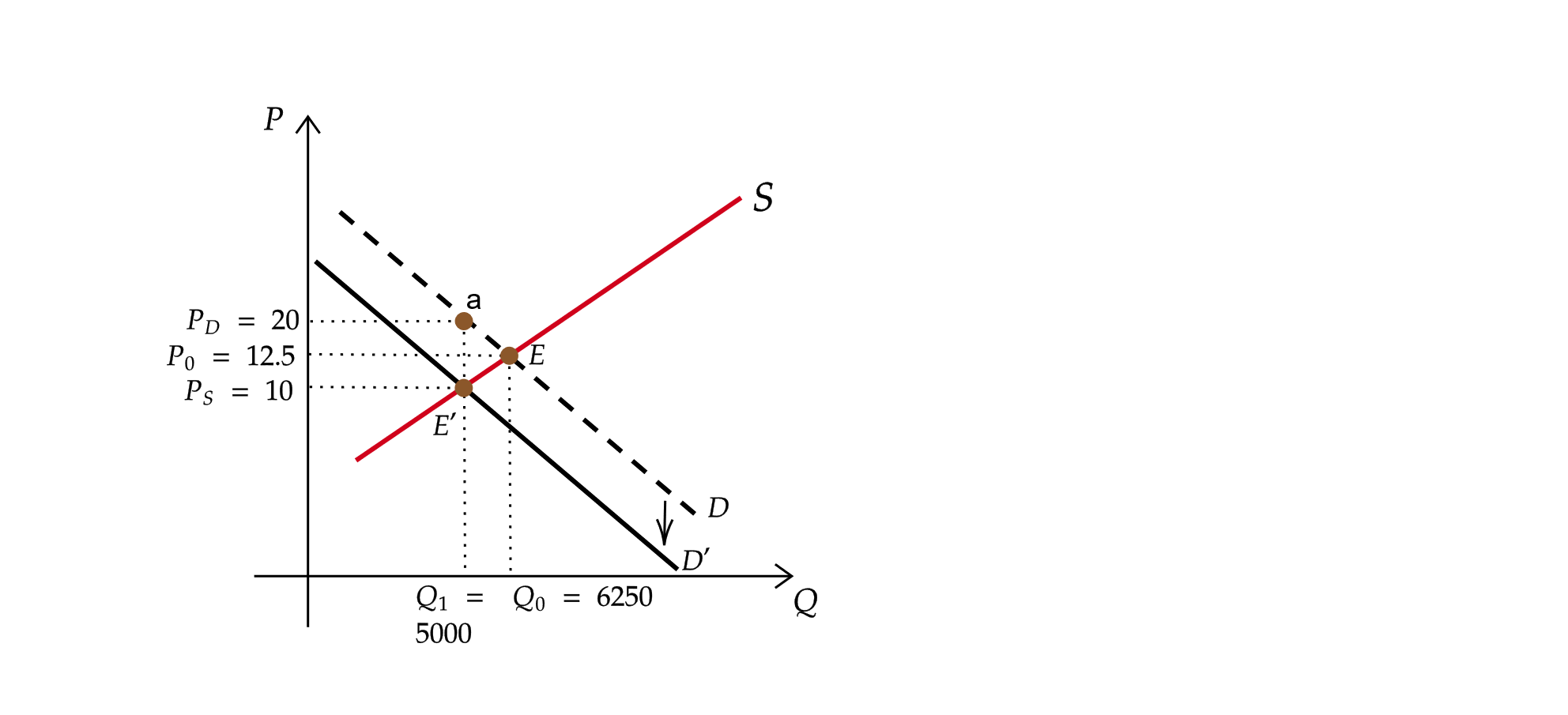 The deadweight loss is the triangle aEE’Part B - 23 points4. – 2 pointsThe price elasticity of D = % change in quantity demanded / % change in priceFor Type A: A 1% change of the price of alcohol lead to a decrease of the quantity consumed of 0.08.5. – 8 pointsNote: The true price change in part A is 60%, if 60% is used as the percentage change in price the calculations are considered correct.% change in quantity = price elasticity of D x % change in price% change in price is always 62.5%For Type A: % change in quantity = - 0.08 x 62.5% = -5%, ie -5% x 20 = -1 so new quantity= 20 – 1 = 19For Type B: % change in quantity = - 0.16 x 62.5% = -10%, ie -10% x 20 = -2 so new quantity= 20 – 2 = 18For Type C: % change in quantity = - 0.24 x 62.5% = -15%, ie -15% x 20 = -3 so new quantity= 20 – 3 = 17For Type D: % change in quantity = - 0.32 x 62.5% = -20%, ie -20% x 20 = -4 so new quantity= 20 – 4 = 16For Type A: % change in quantity = - 0.08 x 60% = -4.8%, ie -4.8% x 20 = -0.96  so new quantity= 20 – 0.96 = 19.04For Type B: % change in quantity = - 0.16 x 60% = -9.6%, ie -9.6% x 20 = -1.92  so new quantity= 20 –  1.92= 18.08For Type C: % change in quantity = - 0.24 x 60% = -14.4%, ie -14.4% x 20 = -2.88  so new quantity= 20 – 2.88  = 17.12For Type D: % change in quantity = - 0.32 x 60% = -19.2%, ie -19.2% x 20 =  -3.84 so new quantity= 20 –  3.84 = 16.16The consumer that is the most impact is the type D because it has the highest elasticity.6. – 3 pointsTax paid: quantity consumed x amount of the tax (10)Type A= 19x10 = 190Type B= 18x10 = 180Type C= 17x10 = 170Type D= 16x10 = 160If calculations with a 60% changeType A= 19.04x10 = 190.4Type B= 18.08x10 = 180.8Type C= 17.12x10 = 171.2Type D= 16.16x10 = 161.67. – 10 pointsAverage tax rate = T/IIf use of 60% change in price:The average tax rate decreases with income. We have a regressive tax. This comes from the fact that even if the initial consumption is the same for everyone, the price elasticity is different and is lower, the lower the income. These individuals adjust less their consumption in response to the taxation of alcohol. What can wonder whether this is fair: the burden of the tax is higher for low-income individual.  Task 2 – 25 points1. 4 pointswhere w=25 and T=60Lagrange function:First order condition of Lagrange function: So number of worked hours: T – L = 60 – 16 = 442. 9 pointsLagrange function:First order condition of Lagrange function: We get an expression of L in terms of t:In this case t=20%, we replace in the previous expression and obtain:So number of worked hours: T – L = 60-20 = 40There has been a decrease in the number of worked hours. 3. - 12 pointsTwo effects are playing: substitution effect and income effectSubstitution effect: price of leisure is less expensive so consume more of it, tends to increase the leisureIncome effect: earn less from one working hour so need to compensate for that, tends to increase the number of working hoursIn that case, the tax introduced a decrease in the number of worked hours and an increase in hours of leisure: the substitution effect dominates. Task 3 – 25 points– 4 pointsThe total income is divided in two so each individual gets 5,000/2=2,500To obtain the individual utility for this outcome, we replace the income by 2,500 in the two utilities functions:Alex’s utility: Bob’s utility: – 4 pointsWe need to solve the following system:From the second equation we can express . We replace in the first equation and resolve:Then we get – 4 pointsHere we need to maximize the function We use the relationship  from before and get that we need to maximize the function The maximum is obtained when the derivative of this function is equal to zero, i.e.:Then we get – 6 pointsPossibilities: maximin criterion, additive welfare function with different weights to people.These functions both values differently individuals, this is different from what is done with the additive social welfare function.– 7 pointsPossible limits: How to measure individual utility: these social welfare functions rely on individual utility but in practice one does not necessarily have a way to measure these utilities. One does not always know what to include in it. How to aggregate the utilities, i.e how to choose the social welfare function: challenge to measure the preferences of the population to know if we should apply an additive welfare function or a maximin criterion function.Task 4 – 10 points- 5 pointsTable without voting paradox:0 against 20: Group 1 versus Group 2 and 3: 20 is adopted0 against 40: Group 1 versus Group 2 and 3: 40 is adopted40 against 20: Group 3 versus Group 1 and Group 2: 20 is adopted20 is adopted-5 pointsThe voting paradox is what happened when the outcome of the voting is inconsistent, even if the preferences are consistent. Single-peaked preferences is the condition to not have a voting paradox.Possible table of new preferences with a voting paradox:0 against 20: Group 2 versus Group 1 and 3: 20 is adopted0 against 40: Group 1 and 2 versus Group 3: 0 is adopted40 against 20: Group 3 and Group 2 versus Group 1: 40 is adoptedVoting paradoxTax paid (T)Income (I)Share of income (T/I)190100001.9180200000.9170500000.341601000000.16Tax paidincomeshare of income190.4100001.9180.8200000.9171.2500000.34161.61000000.16Group 1Group 2Group 3First02040Second204020Third4000Group 1Group 2Group 3First20040Second04020Third40200